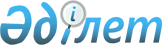 О внесении изменения в постановление акимата Кызылжарского района Северо-Казахстанской области от 6 января 2017 года № 02 "Об установлении квоты рабочих мест для инвалидов"
					
			Утративший силу
			
			
		
					Постановление акимата Кызылжарского района Северо-Казахстанской области от 13 марта 2020 года № 82. Зарегистрировано Департаментом юстиции Северо-Казахстанской области 18 марта 2020 года № 6099. Утратило силу постановлением акимата Кызылжарского района Северо-Казахстанской области от 11 февраля 2021 года № 54
      Сноска. Утратило силу постановлением акимата Кызылжарского района Северо-Казахстанской области от 11.02.2021 № 54 (вводится в действие по истечении десяти календарных дней после дня его первого официального опубликования).
      В соответствии со статьей 37 Закона Республики Казахстан от 23 января 2001 года "О местном государственном управлении и самоуправлении в Республике Казахстан", подпунктом 6) статьи 9 Закона Республики Казахстан от 6 апреля 2016 года "О занятости населения" акимат Кызылжарского района Северо-Казахстанской области ПОСТАНОВЛЯЕТ:
      1. Внести в постановление акимата Кызылжарского района Северо-Казахстанской области "Об установлении квоты рабочих мест для инвалидов" от 6 января 2017 года № 02 (опубликовано 31 января 2017 года в эталонном контрольном банке нормативных правовых актов Республики Казахстан в электронном виде, зарегистрировано в Реестре государственной регистрации нормативных правовых актов под № 4027) следующее изменение:
      приложение к указанному постановлению изложить в новой редакции согласно приложению к настощему постановлению.
      2. Контроль за исполнением настоящего постановления возложить на курирующего заместителя акима Кызылжарского района Северо-Казахстанской области.
      3. Настоящее постановление вводится в действие по истечении десяти календарных дней после дня его первого официального опубликования. Квота рабочих мест для инвалидов от численности рабочих мест без учета рабочих мест на тяжелых работах, работах с вредными, опасными условиями труда
					© 2012. РГП на ПХВ «Институт законодательства и правовой информации Республики Казахстан» Министерства юстиции Республики Казахстан
				
      Аким Кызылжарского района 
Северо-Казахстанской области 

Ж. Садвокасов
Приложение к постановлению акимата Кызылжарского района Северо-Казахстанской области от 13 марта 2020 года № 82Приложение к постановлению акимата Кызылжарского района Северо-Казахстанской области № 02 от "06" января 2017 года
Наименование организации
Численность работников
Размер квоты (% от численности работников)
Устанавливаемая квота рабочих мест
Коммунальное государственное учреждение "Байтерекская средняя школа" государственного учреждения "Кызылжарский районный отдел образования" акимата Кызылжарского района Северо-Казахстанской области
96
2%
2
Коммунальное государственное учреждение "Шаховская средняя школа" государственного учреждения "Кызылжарский районный отдел образования" акимата Кызылжарского района Северо-Казахстанской области
58
2%
1
Коммунальное государственное учреждение "Кызылжарский районный отдел занятости и социальных программ"
93
2%
2
Коммунальное государственное учреждение "Кызылжарский районный отдел образования"
50
2%
1